.Intro: 24 counts on vocalsS1: L FWD BASIC STEP, BACK, CROSS, BACKS2: L BACK DRAG HOOK, CROSS, BACK, ¼S3: L TWINKLE, CROSS ¼ ½S4: WALK, SWEEP, R TWINKLES5: WALK, BRUSH, BRUSH, WALK, STEP ½ PIVOTS6: WALK, BRUSH, BRUSH, CROSS, SIDE ROCKS7: CROSS, HOLD, HOLD, BACK, SIDE ROCKS8: L TWINKLE, CROSS, SIDE, BEHINDS9: SIDE, POINT R, HOLD, ROLLING VINES10: SLOW ½ PIVOT R, CROSS SIDE ROCKS11: CROSS, POINT R, HOLD, CROSS, SIDE ROCKS12: CROSS, HITCH BEHIND, BACK, SIDE ROCKS13: BACK, SIDE ROCK, R COASTERS14: STEP, ½, TOGETHER, BACK, ½, TOGETHER** RESTART-Wall 1S15: STEP, TOUCH, HOLD, BACK, TOUCH, HOLD*RESTART:  Wall 1 after 84 counts (drop last 6 counts of the dance) (facing 6:00)TAG:  After Wall 2 repeat last 6 counts of the dance (S15) (facing 12:00)ENDING:  Wall 6 dance the first 6 counts, ⅝ L stepping forward on the L, Sweep Rover LContacts:-Maggie Gallagher:www.facebook.com/MaggieGChoreographerwww.maggieg.co.ukGary O’Reilly:oreillygaryone@gmail.com 00353857819808https://www.facebook.com/gary.reilly.104www.thelifeoreillydance.comLast Update - 22 Oct. 2019Faithful Soul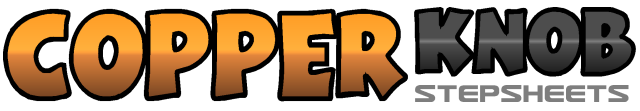 .......Count:90Wall:2Level:Intermediate waltz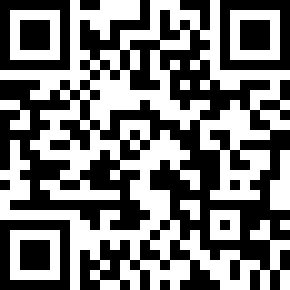 Choreographer:Gary O'Reilly (IRE) & Maggie Gallagher (UK) - October 2019Gary O'Reilly (IRE) & Maggie Gallagher (UK) - October 2019Gary O'Reilly (IRE) & Maggie Gallagher (UK) - October 2019Gary O'Reilly (IRE) & Maggie Gallagher (UK) - October 2019Gary O'Reilly (IRE) & Maggie Gallagher (UK) - October 2019Music:Faith's Song by Celtic Woman (album Ancient Land)  (iTunes & Amazon)Faith's Song by Celtic Woman (album Ancient Land)  (iTunes & Amazon)Faith's Song by Celtic Woman (album Ancient Land)  (iTunes & Amazon)Faith's Song by Celtic Woman (album Ancient Land)  (iTunes & Amazon)Faith's Song by Celtic Woman (album Ancient Land)  (iTunes & Amazon).......1-2-3Big step forward on L, Step R next to L, Step L in place next to right4-5-6Slightly angling body to 1:30 step back on right, Cross L over right, Step back on R    1:30                                                                                                                1-2-3Big step back on L slightly angling body to 10:30, Drag R to meet L, Hook Rin front of L                                                                                                                                        10:304-5-6Cross Rover L, Step back on L straightening up to 12:00, ¼ R stepping R to R side     3:001-2-3Cross L over right, Step R to R side, Step L to L side4-5-6Cross Rover L, ¼ R stepping back on L, ½ R stepping forward on R                             12:001-2-3Walk forward on L, Ronde sweep R from back to front over 2 counts4-5-6Cross Rover L, Step L to L side, Step R to R side angling body to 1:30                          1:301-2-3Walk forward on L, Brush R foot forward, Brush R foot across L4-5-6Walk forward on right, Step forward on L, ½ pivot R                                                        7:301-2-3Walk forward on L, Brush R foot forward, Brush R foot across L4-5-6Cross Rover L, ⅛ R rocking L to L side, Recover on R                                                  9:001-2-3Cross L over right, HOLD for two counts (R leg is stretched with toe pointed back)4-5-6Step back on right, Rock L to L side, Recover on right1-2-3Cross L over right, Step R to R side, Step L to L side4-5-6Cross Rover L, Step L to L side, Cross R behind L1-2-3Big L step to L side, Point R to R side, HOLD looking L4-5-6¼ R stepping forward on right, ½ R stepping back on L, ¼ R stepping R to R side1-2-3⅛ R stepping forward on L [10:30], ½ pivot R keeping the weight back on L over 2 counts                                                                                                          4:304-5-6Cross Rover L, Rock L to L side, Recover on right1-2-3Cross L over right, Point R to R side, HOLD                                                                   4:304-5-6Cross Rover L, ⅛ R rocking L to L side, Recover on R                                                   6:001-2-3Cross L over right, Hitch R knee hooking R toe behind L, HOLD4-5-6Big step back on right, Rock L to L side, Recover on right1-2-3Big step back on L, Rock R to R side, Recover on L4-5-6Step back on right, Step L next to right, Step forward on right1-2-3Step forward L, ½ L stepping back on right, Close L next to R                                     12:004-5-6Step back on right, ½ L stepping forward on L, Close R next to L                                 6:001-2-3Step forward on L, Touch R next to L, HOLD4-5-6Step back on right, Touch L next to right, HOLDTAG – after Wall 2 – repeat last 6 counts of dance (facing 6:00)